Budget and Budget Justification Form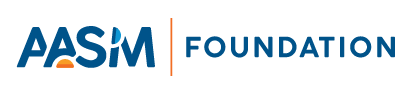 Project InformationProject InformationProgram Director:Budget Dates: ACGME Program Name:Sponsoring Organization: BudgetBudgetBudgetBudgetBudgetBudgetList the sleep medicine fellowship program name, base salary, fringe benefit, salary total and total funding requested.List the sleep medicine fellowship program name, base salary, fringe benefit, salary total and total funding requested.List the sleep medicine fellowship program name, base salary, fringe benefit, salary total and total funding requested.List the sleep medicine fellowship program name, base salary, fringe benefit, salary total and total funding requested.List the sleep medicine fellowship program name, base salary, fringe benefit, salary total and total funding requested.List the sleep medicine fellowship program name, base salary, fringe benefit, salary total and total funding requested.NameBase Salary Amount ($)Fringe Benefit Amount Requested ($)Salary Total Requested ($)Total Funding Request ($)n/aBudget JustificationPlease provide a justification for total funding request and other sources for covering the full base salary amount.